2014年3月宜昌市城区房地产市场分析报告发布时间：5/19/2014 11:36:33 AM 浏览：2566第一部分  楼市政策分析   一、本月楼市政策一览   1、3月5日，两会：增加中小套型商品房和共有产权住房供应   李克强总理在两会的政府工作报告中提出，要完善住房保障机制，创新政策性住房投融资机制和工具，针对不同城市情况分类调控，增加中小套型商品房和共有产权住房供应，抑制投机投资性需求，促进房地产市场持续健康发展。   2、3月16日，国务院：农业转移人口市民化   国务院公布《国家新型城镇化规划（2014-2020）》，规划中指出要优化城镇化布局，着力发展中小城市，将通过一系列举措推进农业转移人口享有城镇基本公共服务，有序推进农业转移人口市民化，推动房地产市场需求。   3 、3月20日，财政部：双房并轨进入落实阶段   今日，财政部发布了《关于做好公共租赁住房和廉租住房并轨运行有关财政工作的通知》，通知指出，廉租房和公租房并轨后，原廉租房租赁补贴资金继续使用，各地发放补贴时间应当按月或按季均衡核发，年度最后一次核发租赁补贴必须在 12 月 25 日前完成。公租房与廉租房并轨管理已进入实质性阶段，北京已率先落实，城镇住房保障体系日趋完善，将会减少人口流失，相对增加城镇人口数量，稳定了需求，对房地产市场的发展具有一定的促进作用。 　  政策解析：   本月并无大的政策出台。   两会期间，就市场调控阐述了新的思路—“分类调控，因地制宜”，要求针对不同城市的不同情况进行分类调控，楼市调控政策将细分或更有针对性，有助于房地产市场的健康稳定发展。而近期“城镇新规划”的出台及即将推出一系列举措，会加快解决人口落户的问题。在制度的保障下，进城务工人员的涌入势必会造就大批城市置业人群，提升住房需求空间，促进房地产业新发展。另外，城市更新和旧城改造将成为未来房地产开发的重要领域。   二、楼市发展趋势分析  ◎ 土地状况：  ◆ 供应情况：3月全国300个城市共推出土地2039宗，推出土地面积8654万平方米，环比减少19%，同比增加2%；其中，住宅类用地（含住宅用地及包含住宅用地的综合性用地）622宗，推出土地面积3014万平方米，环比减少28%，同比增加7%。本月土地供应量较去年同期小幅增加，较上月下降15个百分点以上。  ◆ 成交情况：3月全国300个城市共成交土地1209宗，成交面积4742万平方米，环比减少40%，同比减少55%；其中，住宅类用地（含住宅用地及包含住宅用地的综合性用地）355宗，成交面积1847万平方米，环比减少48%，同比减少45%。本月土地交易市场延续前期走势，未出现明显回暖。  ◆ 成交价格：3月全国300个城市成交楼面均价为1275元/平方米，环比上涨2%，同比上涨29%；其中住宅类用地（含住宅用地及包含住宅用地的综合性用地）成交楼面均价为1869元/平方米，环比上涨0.5%，同比上涨28%。本月成交价格环比、同比均上涨。  ◎ 房价情况：  本月监测的43个重点城市中约半数成交价格环比上涨，其中兰州涨幅最大，为19.51%，三亚则环比跌幅最大，为16.56%。10个重点城市中，除南京价格环比下降外其余全部上涨，其中杭州涨幅最大，环比上涨14.98%。总体而言，本月成交均价涨跌各半，上涨幅度略大于下跌幅度。  本月宜昌楼市情况：  本月宜昌楼市政策表现平稳，而随着小阳春送暖，土地市场与住宅市场开始躁动起来。政府推地的热情也开始上涨，本月供地量不管环比还是同比都呈正增长，而且土地价格依然表现“节节高”的好状态。开发商也趁势追击，近期不断推出活动及优惠增进来访。虽然如此但是本月房价还是出现微跌，环比下降了0.84%，目前整个楼市均价为5541元/㎡。第二部分  土地市场分析一、土地供应市场解析1、土地供应情况本月出让地块共18宗，总供应面积约33万㎡，总出让额约3.3亿元。出让地块详情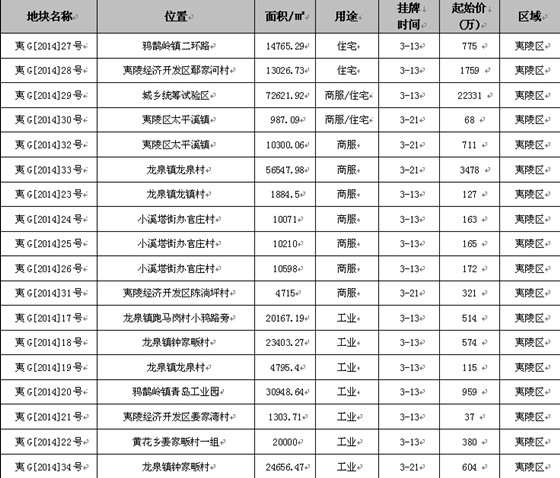      2、挂牌土地特征    本月挂牌地块中，商服兼住宅用地和住宅用地各2宗，商服用地和工业用地各7宗。从区域上来看，都位于夷陵区，其他“四区”均无土地挂牌；挂牌土地都分布在夷陵区龙泉镇、太平溪镇、鸦鹊岭镇、夷陵经开、官庄村。从本月挂牌出让情况来看，全都位于夷陵区下属乡镇，且以工业与商服用地为主。以下为2宗住宅用地情况：【夷G[2014]27号】，位于鸦鹊岭镇二环路，出让土地面积为22.15亩，估算总建面约为2.4万方（只含地上建筑面积），土地出让价格约为35万/亩。【夷G[2014]28号】，位于夷陵经济开发区鄢家河村，出让土地面积为19.54亩，估算总建面约为3.4万方（只含地上建筑面积），土地出让价格约为90万/亩。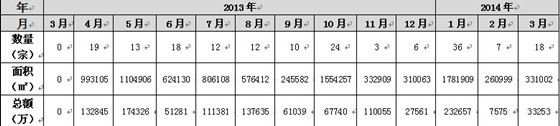       本月环比、同比均大幅提升。出让面积环比增加27%，出让均价环比上涨2.5倍；今年3月政策平稳，而去年同期因受“新国五条”影响未有土地挂牌出让，由此同比去年供应量大幅增加。   二、本月土地成交分析     1、土地成交情况    本月共成交土地10宗，成交土地面积约43万方，成交总额约6.9亿元，成交均价约107万元/亩。                                                 成交地块详情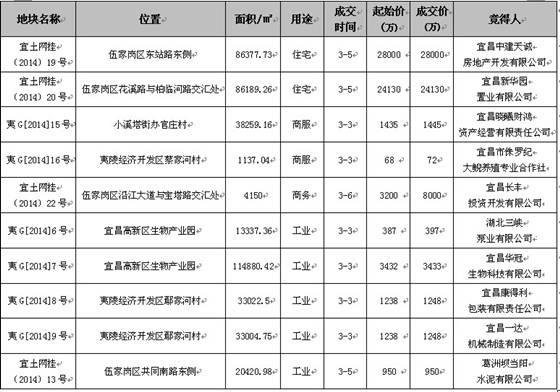     2、成交土地特征    本月成交商业地块1宗，商服、住宅地块各2宗，工业地块5宗，成交地块以工业用地为主。其中住宅用地成交面积约为17.3万方，估算住宅总建面约为54万方，并且均分布在东站片区。以下为成交的住宅用地情况：【宜土网挂（2014）19号】地块位于伍家岗区东站路东侧，面积约130亩，容积率2.84，总建面估算约30万方（只含地上建筑面积），成交价216万元/亩，楼面地价1141元/㎡，被宜昌中建天诚房地产开发有限公司竞得。【宜土网挂（2014）20号】地块位于伍家岗区花溪路与柏临河路交汇处,面积约129.3亩，容积率2.8，总建面估算约24万方（只含地上建筑面积）,成交价187万元/亩，楼面地价1000元/㎡，被宜昌新华园置业有限公司竞得。    3、2013年1月—2014年3月土地市场成交走势                      土地成交面积走势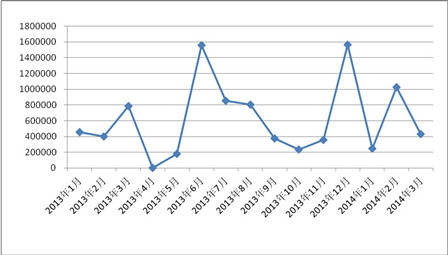                       土地成交价格走势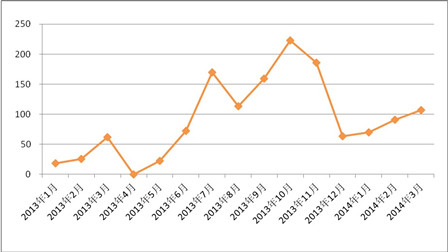     由上图可以看出，土地成交面积在2月抬头上升之后，本月出现大幅下跌，且回落到去年2月份水平，成交面积环比减少58%，同比减少45%；成交价格方面，自去年12月份以来一路攀升，呈现稳步上升的好势头，本月成交价格环比上涨18%，同比上涨73%。              第三部分  各区楼市表现   宜昌楼市主要动态：     本月接受认筹的项目有：         宜化·新天地3期认筹1万抵2万；         东郡B区28、29#楼认筹1万抵2万；         仁恒春立方1、5#楼认筹2万抵3万；         香山·福久源22-24#楼认筹1万抵2万；     本月新开盘项目有：         宏信·玫瑰城3月1日开盘；         江南星城3#楼3月15日开盘；     预计下月开盘项目有：         预计4月中旬，天玺28#楼开盘；         预计4月底，恒信·中央公园8#楼开盘；         4月13日，宜化·新天地20、21#楼开盘；         预计4月底，宏峰上上城三期·首府高层开盘；     主城区其他重点项目动态：        正泰玫瑰园“有奖征文”活动；         星湖湾“看房即赢土豪金”活动；         天玺“首届钢琴神童选拔大赛”活动；         美联御江一品“滨江游轮盛会”活动；         东都国际“三八女人节购房优惠”活动；         恒信·中央公园“春季婚纱show”活动；         江山多娇“3·8美丽女人节幸福之约”活动；         山水华庭“3·8幸福女人节”DIY靓丽马克杯活动； 一、西陵区   1、区内主要楼盘动态                  2、区内重点项目调查      ◎ 项目名称：天玺       □ 地理位置：西陵二路与体育场路交会处       □ 开 发 商：湖北华祥投资发展有限公司       □ 项目定位：城心龙脉•半山墅区       □ 主广告语：俯视一座城市的仰望/270度俯瞰一城美景       □ 开发规模：总占地9.8万方，总建面36万方，容积率2.29，绿化率40%，建筑密度为25%，分三期开发。       □ 规划要点：由14栋高层和31栋联排别墅组合而成。       □ 主力户型：A户型  3×2×2  138.00㎡                          B户型  3×2×2  123.00㎡                          C户型  2×2×1  87.00㎡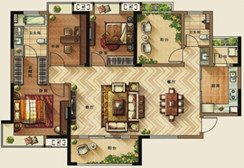 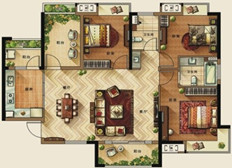 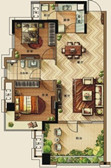                   A户型                   B户型                         C户型     □ 项目动态：28#楼87-138㎡户型，认筹1万抵3万；近期举办“首届钢琴神童选拔大赛”活动，增加项目关注度。     □ 项目点评：项目地处西陵老核心区，区内交通便利，生活配套设施完善，但403老区环境对生活居住品质存在一定的影响。二、伍家区1、区内主要楼盘动态       2、区内重点项目调查        ◎ 项目名称：宜化·新天地         □ 地理位置：伍家岗东艳路；         □ 开 发 商：宜昌宜景房地产开发有限公司；         □ 开发规模：项目总建筑面积约68万平方米，容积率仅为2.5，绿化率高达36%，总户数 4384户。         □ 规划要点：分四期开发建设，一、二、四期为高层，三期为花园洋房；         □ 形象定位：68万方世界级居住综合体；         □ 户型产品：                       A   2×2×2  115㎡   占比24%    B   2×2×1   93㎡   占比37%                        C   2×2×2   113㎡  占比13%    D   2×2×1  84㎡    占比13%                          E   3×2×2  140㎡   占比13%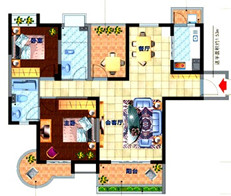 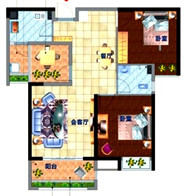                           A户型                             B户型                                   □ 项目动态：二期少量房源在售；三期20#、21#认筹中，1万抵2万，4月13日将开盘；样板间已开放；          □ 项目点评：是集商业、休闲娱乐、住宅一体的综合体，自带配套方便适宜；但交通不便，周边生活配套较少。     三、开发区        1、区内主要楼盘动态           2、区内重点项目调查     ◎ 项目名称：恒信·中央公园     □ 地理位置：发展大道与汉宜高速公路交汇处；     □ 开 发 商：湖北恒信德龙实业有限公司；     □  开发规模：占地5.5万㎡，总建面22万㎡。A区为办公、商业，总建面7.7万㎡，容积率5.5；B区为住宅，总建面14.3万㎡，容积率3.5，建筑密度17.2%，绿地率40%，总户数1468户。     □ 规划要点：包括花园洋房、高层、酒店、写字楼、汽车展示厅等，并规划以欧陆台地园林为设计雏形，打造宜昌首个公园主题社区；     □ 形象定位：城市中轴·大城中央；      □ 主力户型： 8A  2×2×1（可蝶变）   98.6㎡  50%                             8B  2×2×1 （可蝶变）  93.2㎡  50%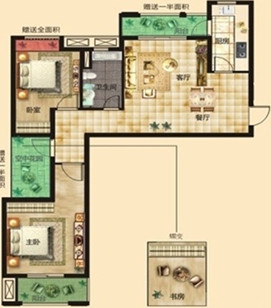 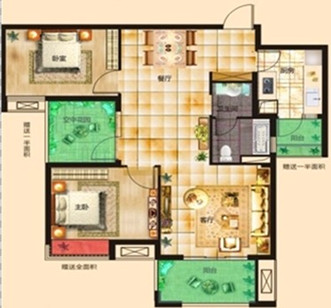        □ 项目动态：5、9#楼少许房源在售，均价5900元/㎡； 8#楼认筹1万抵3万，共推出128套房源，预计4月底开盘。    □ 项目点评：交通十分便利，但该项目周边生活配套欠完善，近临高速公路，对居住品质有一定影响。  四、夷陵区    1、区内主要楼盘动态          2、   区内重点项目调查   ◎ 项目名称：宏信·玫瑰城    □ 地理位置：发展大道西侧与罗河路交汇处    □ 开 发 商：宏信地产与瑞德隆地产    □ 开发规模：总占地约13万方，总建面约40万方，绿化率38%，建筑密度20%，总户数2605户，停车位2517个。    □ 规划要点：小区共有14栋高层与13栋花园洋房组成，分五期开发。    □ 建筑风格：西班牙风格    □ 形象定位：40万方·西班牙洋房化社区    □ 主广告语：是玫瑰城，还是西班牙    □ 主力户型：（2#）   2×2×1(可蝶变)   83.20㎡  占20%                                     2×2×1(可蝶变)   83.26㎡  占20%                                     2×2×1(可蝶变)   89.35㎡  占40%                                     3×2×2           129㎡    占20%    □ 销售动态：2#楼3月1日开盘，推出房源226套，当天售出180套，去化近八成，现剩少量84-129㎡房源在售,均价4500元/㎡。    □ 项目点评：宜昌首个纯正西班牙风情社区，从建筑立面到景观设计，给人强烈的视觉冲击，自身配套有双语幼儿园、菜市场等设施，提升了项目居住的便捷度。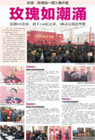 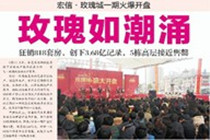 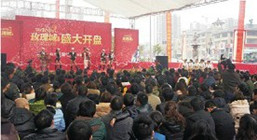     五、猇亭区    区内主要在售楼盘动态：   六、点军区     区内主要在售楼盘动态：第四部分  媒体监测一、纸媒投放情况本月截止到31日，共有26个地产项目投放报纸广告，共计105篇。本月广告投放量较大的主要有三峡物流园、宜化·新天地、华鹏梧桐邑、香山总部鑫苑、香山福久源、山水华庭等楼盘。二、纸媒投放数据监测1、报广投放时间段分析本月投放量统计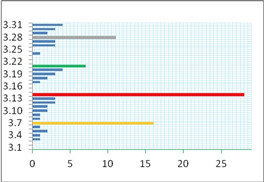 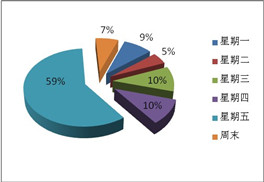        本月报广投放量从时间上来看，主要集中在3月7日、3月14日、3月21日、3月28日这4个时间点，这4个时间点主要为周五，本月14日投放量达到巅峰，共计28篇。2、投放媒体及版面分析                                                                       投放媒体及版面统计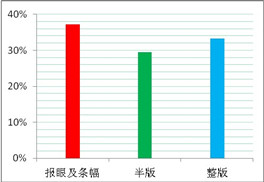 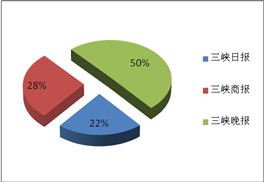       本月三峡晚报投放量位居榜首，共53篇，占纸媒总投放量的50%。三峡商报次之，共29篇，占纸媒总投放量的28%；三峡日报共23篇，占纸媒总投放量的22%。投放版面主要集中在报眼及条幅。报眼投放广告较多的楼盘主要有三峡物流园、宜化·新天地等；整版投放量占比33%，半版投放占比30%。     3、项目投放量分析各楼盘本月纸媒投放量对比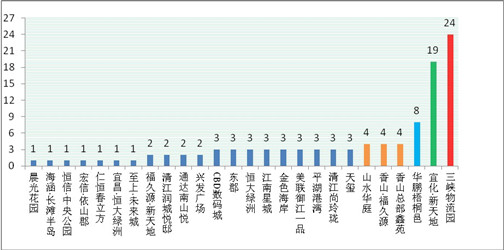             纸媒投放TOP 1、2、3：三峡物流园、宜化·新天地、华鹏梧桐邑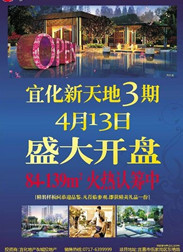 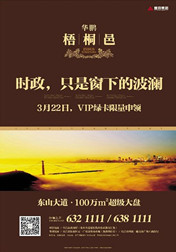 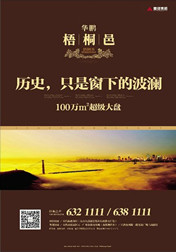       本月三峡物流园共计投放报广24篇，主要是水产市场开业的宣传信息；宜化·新天地共投放报广19篇，主要是条幅投放， 为20、21#楼认筹做宣传及释放其开盘信息。华鹏梧桐邑共投放报广8篇，主要是半版投放，给项目树形象及释放vip卡申领信息。                         纸媒投放TOP 4：香山福久源、香山总部鑫苑、山水华庭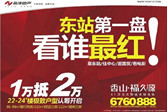 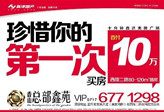 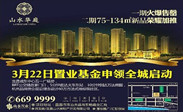        本月香山福久源共计投放报广4篇，主要为整版投放，释放22-24#楼认筹信息。香山总部鑫苑共计投放报广4篇，全为半版投放，“首付10万”活动，为促进来访做宣传。山水华庭共计投放报广4篇，主要为半版投放，全为二期加推信息。    三、网络媒体监测       1、搜房网      本月在搜房网投放广告的主要有正泰玫瑰园、山水华庭、华鹏梧桐邑、城中金谷、美联御江一品等楼盘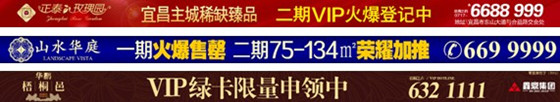    2、搜狐焦点网   本月在搜狐焦点网上投放广告的主要有宜化·新天地、清风华园等项目。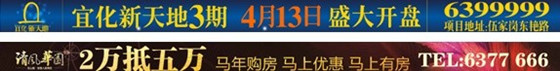    3、大楚网   本月在大楚网上投放广告的主要有香山福久源、国宾壹号、世纪山水等项目。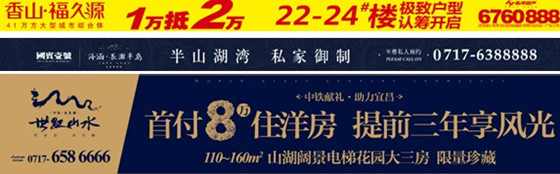       三月天气回暖宜于出行，加之多个节日集中，开发商趁势频频发力，释放各种推盘信息，宜昌楼市表现活跃。如：山水华庭借3月8日妇女节举办DIY靓丽马克杯活动为二期高层产品的推售做宣传；美联御江一品在3月23日举办“滨江游轮盛会”活动为御江座的面世造势；天玺举办的“首届钢琴神童选拔大赛”活动为其28#楼认筹做宣传。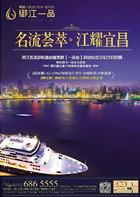 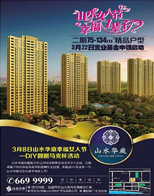 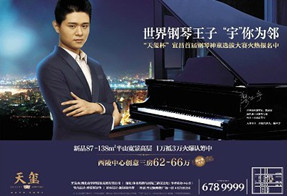 